Quelle accessibilité à la culture à Courbevoie ? ExplicationsA la mairie de Courbevoie, il y a une équipe qui travaille sur l'accessibilité. 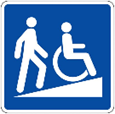 L'accessibilité c'est quand tout le monde peut avoir accès à un bâtiment, comme le musée. L'accessibilité, c'est aussi quand tout le monde peut faire les mêmes activités, comme les expositions. L'équipe de la mairie veut travailler sur l'accessibilité à la culture, comme le musée, le cinéma ou encore la bibliothèque. Merci de répondre aux questions.Accord pour l'utilisation des données Mention d’information Les informations recueillies dans ce questionnaire serviront à la ville de Courbevoie.Elles serviront aussi à la recherche, pour le mémoire de Luiza SAUVION, alternante à la Mission Handicap. Une alternante, c'est une personne qui est à l'école et qui travaille en même temps,pour apprendre plus vite. Un mémoire, c'est un travail important qui répond à une question. Il faut lire ce texte pour décider si vous voulez donner votre accord. 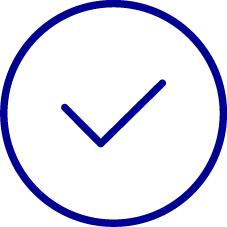 Donner son accord, c'est quand on dit oui à quelque chose. Si vous dites oui, vos réponses seront utilisées pour aider la ville. Si vous avez des questions, envoyez un mail à : l.sauvion@ville-courbevoie.fr. Vous pouvez dire non, c'est vous qui choisissez. Quelle est l'objectif de la recherche ? La recherche est sur l'accès à la culture pour les personnes en situation de handicap.L'objectif c'est de voir comment la ville fait pour organiser des choses en pensant aux personnes en situation de handicap. Comment se déroule la recherche ? Il y aura des entretiens avec les personnes qui travaillent dans les établissements culturels. Il y aura des entretiens avec des personnes qui travaillent pour la ville, et des personnes qui habitent dans la ville. Un entretien c'est quand une personne répond à des questions. Les entretiens seront enregistrés. Il y a aussi ce questionnaire. Quels types de données sont collectées ? Il y a deux types de données collectées. Le premier type sont les réponses à ce questionnaire. Le deuxième type sont des audios et une transcription des entretiens. C'est-à-dire une version audio, pour écouter, et une version écrite, pour lire. Comment les données sont collectées ? Les données sont collectées avec ce questionnaire en ligne. Combien de temps les données sont conservées ? Les données sont supprimées au mois de Juin 2024. Leurs résultats et conclusions seront publiés. Quelles mesures de sécurité sont prises ? Les données sont recueillies sur la plateforme de la collectivité et seront supprimées en Juin 2024. C'est quand Luiza Sauvion aura fini son travail. Pour qui sont les données ? Les données brutes seront utilisées par la Mission Handicap et Luiza SAUVION pour son mémoire. Est-ce qu'il y a des sous-traitants ? Il n'y a pas de sous-traitance. La sous-traitance, c'est quand on travaille avec d'autres personnes. Est-ce que les données vont en dehors de l'Union Européenne ? Les données ne vont pas en dehors de l'Union Européenne. Comment seront diffusées les données ?Les données brutes seront partagées au Directeur Générale des Services Techniques. Les résultats obtenus seront partagés au sein de la collectivité et publiés dans le mémoire de Luiza SAUVION.  Quels sont vos droits en tant que participant ou participante à cette recherche ? Vous pouvez voir vos réponses ou les changer.Vous pouvez demander que vos réponses soient supprimées. Vous pouvez refuser de répondre aux questions sans donner d'explications. Vous pouvez aussi dire oui au début, changer d'avis, et dire non à la fin. Pour avoir plus d'informations sur vos droits, allez sur le site : cnil.fr. Si vous avez des questions, vous pouvez demander à : l.sauvion@ville-courbevoie.fr.Vous pouvez aussi demander à dpo-contact@inshea.fr. Si vous pensez que vos droits ne sont pas respectés, vous pouvez contacter la CNIL par lettre à cette adresse : CNIL, 3 Place de Fontenoy, TSA 80715 – 75334 Paris Cedex 07. Vous pouvez aussi la contacter sur leur site internet : http://www.cnil.fr/. Formulaire de recueil du consentement J’ai lu le texte au-dessus qui m'explique la recherche. J’ai pu poser toutes les questions que je voulais, et j'ai eu des réponses. J’ai compris que mes réponses ne seront pas partagées à tout le monde. J’ai compris que je pouvais choisir de ne pas répondre aux questions. J'ai compris que si je dis oui pour répondre aux questions, je peux changer d'avis et dire non. J’accepte librement et volontairement de répondre aux questions pour la recherche de Luiza SAUVION.J’accepte et je remplis le questionnaire : Oui 	NonSi vous avez répondu « Non », Ne répondez pas au questionnaire.Informations généralesVous habitez à Courbevoie : (choisissez ci-dessous)Oui 	NonQuel âge avez-vous ? (choisissez ci-dessous)J’ai moins de 18 ans J’ai entre 18 et 25 ans J’ai entre 25 et 35 ans J’ai entre 35 et 45 ans J’ai entre 45 et 55 ans J’ai plus de 55 ans Quand vous allez dans un établissement culturel de la ville, c’est plutôt (choisissez ci-dessous) :Seul ou seule Accompagné ou accompagnéeEn familleAvec un groupe de personnes en situation de handicap Autre :Êtes-vous en situation de handicap ? (choisissez ci-dessous)Oui, je suis en situation de handicap permanentOui, je suis en situation de handicap temporaireNonAutre :Type de handicap Si vous êtes en situation de handicap permanent, sélectionnez le ou les types de handicap (choisissez ci-dessous) :AuditifVisuelMental Psychique Moteur Cognitif Autre : Les établissements culturels de la ville Le musée Roybet-Fould de Courbevoie (1/9)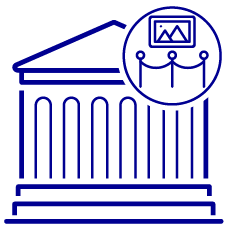 Vous allez au musée de Courbevoie :(choisissez une réponse ci-dessous)Jamais Entre 1 et 10 fois par an 1 fois par mois 1 fois par semaine Plus de 1 fois par semaine Autre : Si vous avez répondu « Jamais », Ne répondez pas aux 4 prochaines questions. Allez à la partie : « 2. Spectacles vivants »Selon vous, le musée est (choisissez une réponse ci-dessous) : Pas du tout accessible 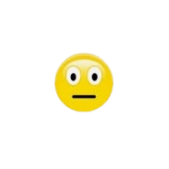 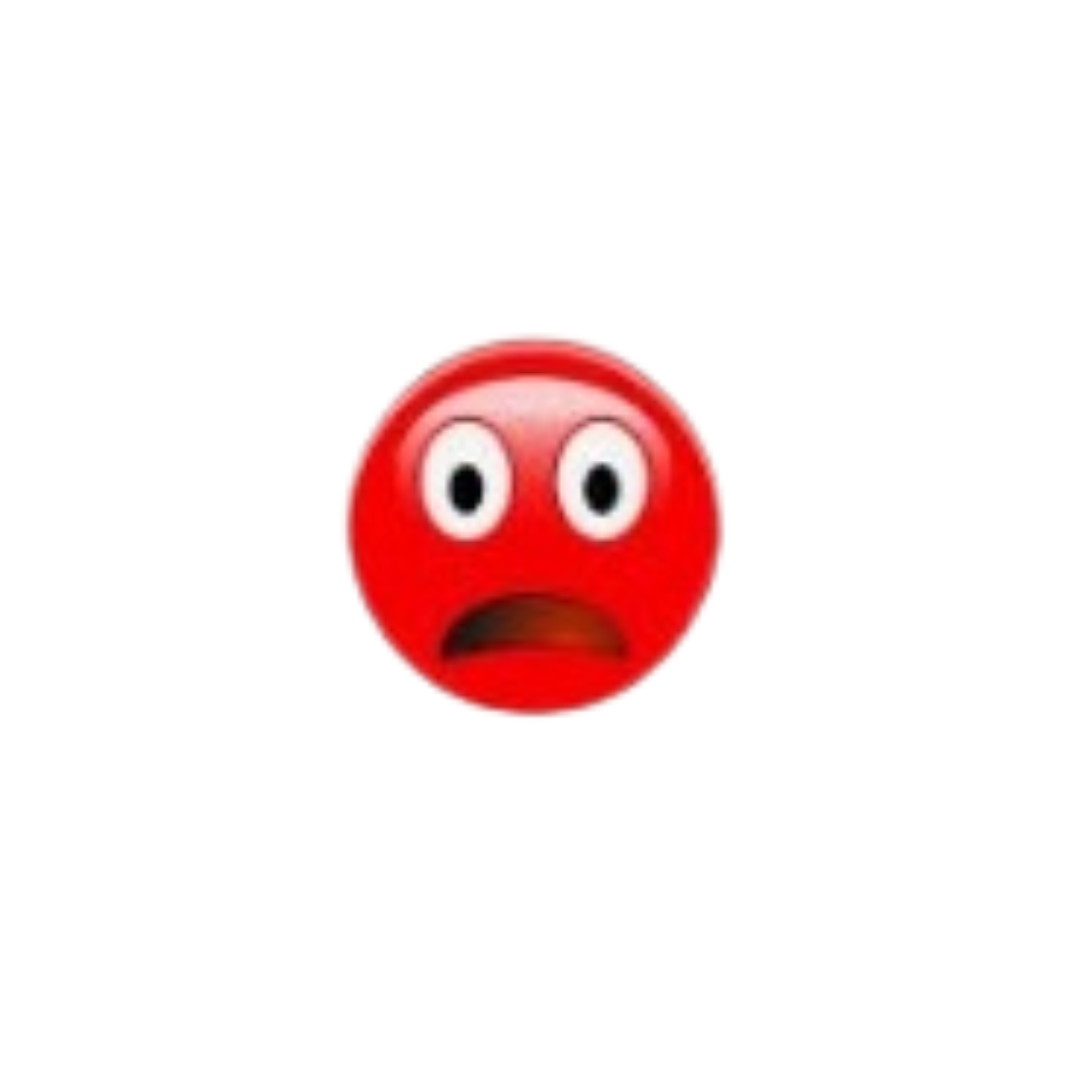 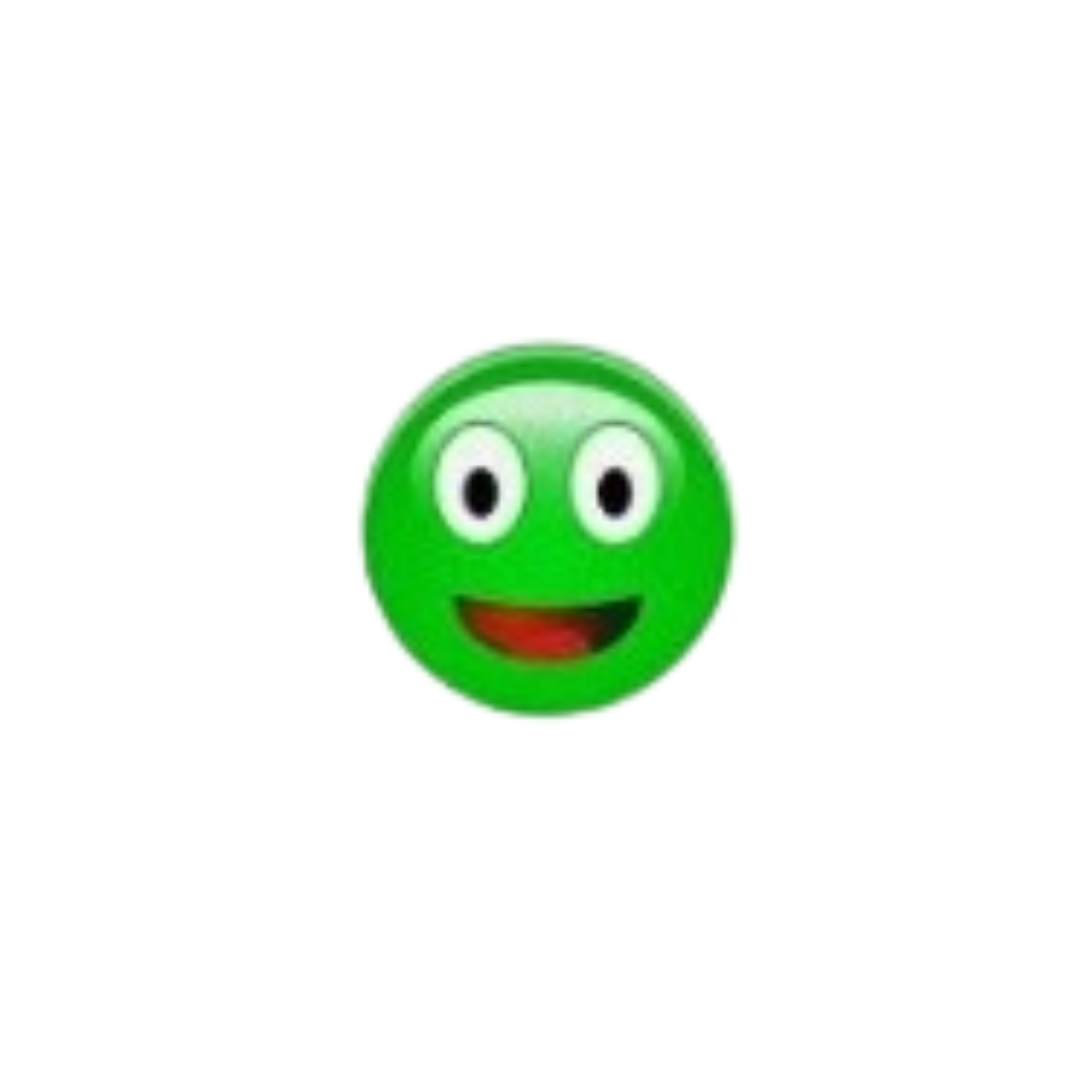 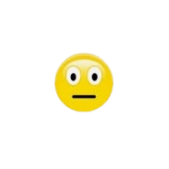 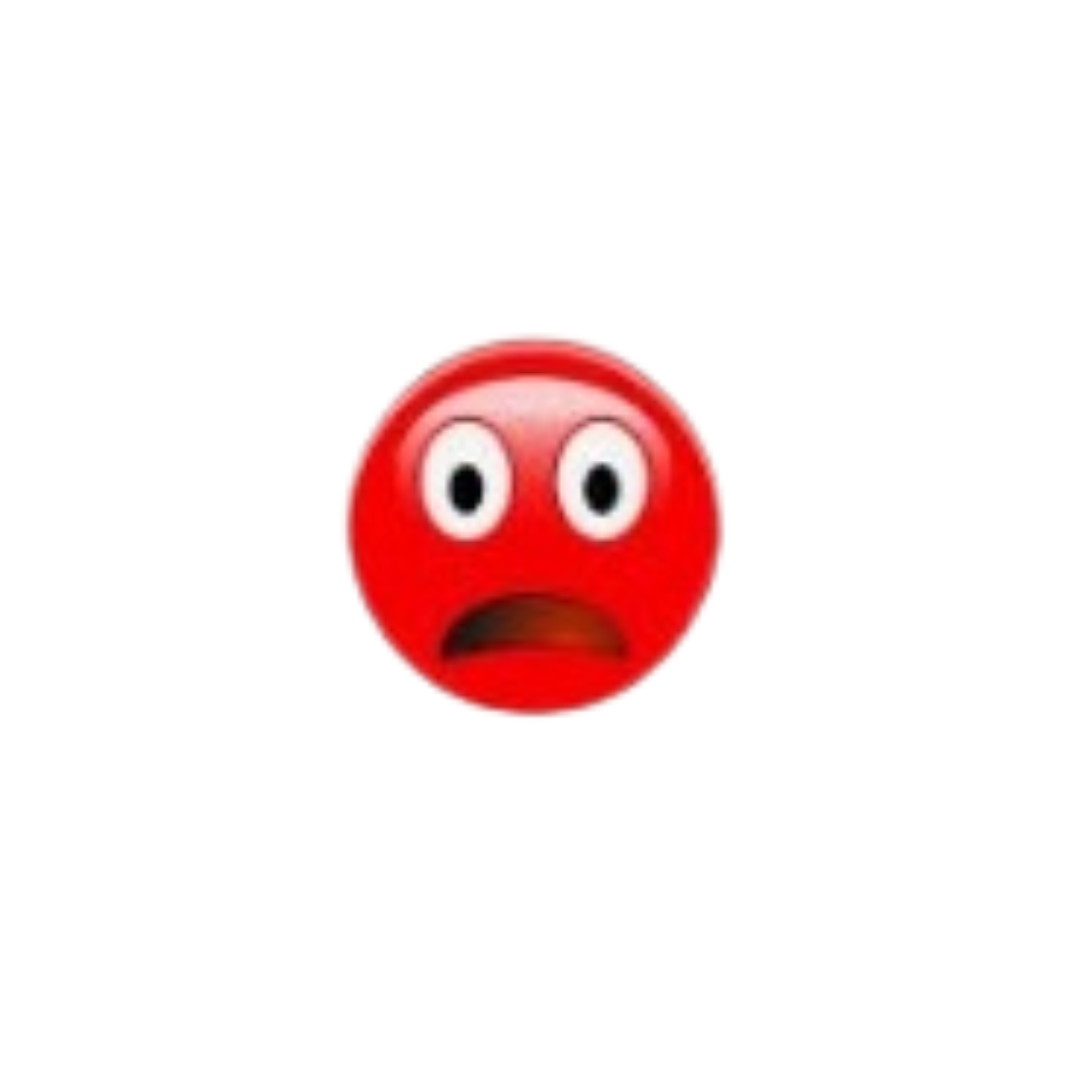 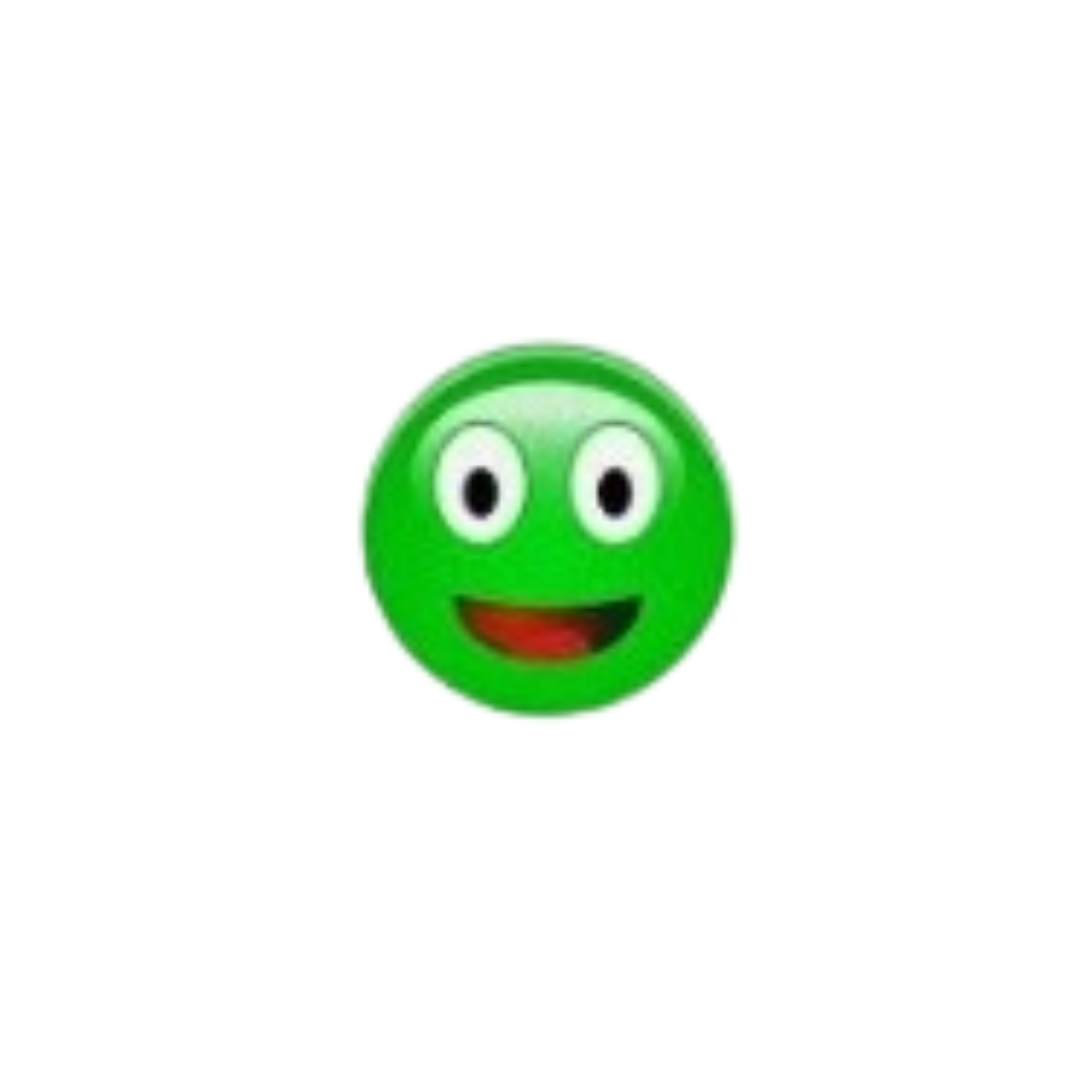 Un peu accessible Totalement accessible Est-ce que vous pensez que le bâtiment est accessible ?(choisissez une réponse ci-dessous)  Non Un peu Oui Est-ce que vous pensez que les expositions, les visites et les ateliers sont accessibles ? (choisissez une réponse ci-dessous)Non Un peu Oui Est-ce que le personnel sait répondre à vos questions ? (choisissez une réponse ci-dessous) Non Un peu OuiVous pouvez développer ici, En racontant une expérience que vous avez pu avoir par exemple : Spectacles vivants (2/9)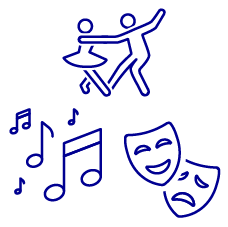 Cette question est sur les salles de spectacle de la ville. Par exemple, la salle dans l'espace Carpeaux. Ce ne sont pas les salles de cinéma.Vous allez voir des spectacles vivants (danse, théâtre, concerts) à Courbevoie : (choisissez une réponse ci-dessous) Jamais Entre 1 et 10 fois par an 1 fois par mois 1 fois par semaine Plus de 1 fois par semaine Autre : Si vous avez répondu « Jamais », Ne répondez pas aux 4 prochaines questions. Allez à la partie : « 3. Les bibliothèques de Courbevoie »Selon vous, les salles sont : (choisissez une réponse ci-dessous) Pas du tout accessible Un peu accessible Totalement accessible Est-ce que vous pensez que le bâtiment est accessible ?(choisissez une réponse ci-dessous) Non Un peu Oui Est-ce que vous pensez que les prix, le nombre de places et les types de spectacles sont accessibles ? (choisissez une réponse ci-dessous)Non Un peu Oui Est-ce que le personnel sait répondre à vos questions ? (choisissez une réponse ci-dessous) Non Un peu OuiVous pouvez développer ici, En racontant une expérience que vous avez pu avoir par exemple : Les bibliothèques de Courbevoie (3/9)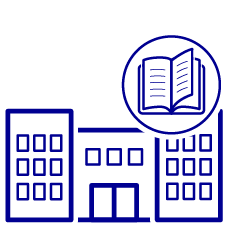 Cette question est sur les cinq bibliothèques.Vous allez à la bibliothèque à Courbevoie (choisissez une réponse ci-dessous) :Jamais Entre 1 et 10 fois par an 1 fois par mois 1 fois par semaine Plus de 1 fois par semaine Autre : Si vous avez répondu « Jamais », Ne répondez pas aux 4 prochaines questions. Allez à la partie : « 4. La pratique artistique »Selon vous, les bibliothèques sont : (choisissez une réponse ci-dessous)  Pas du tout accessible Un peu accessible Totalement accessible Est-ce que vous pensez que le bâtiment est accessible ?(choisissez une réponse ci-dessous)  Non Un peu Oui Est-ce que vous pensez que les livres proposés, les conférences proposées et les ateliers sont accessibles ? (choisissez une réponse ci-dessous) Non Un peu Oui Est-ce que le personnel sait répondre à vos questions ? (choisissez une réponse ci-dessous) Non Un peu OuiVous pouvez développer ici, En racontant une expérience que vous avez pu avoir par exemple : La pratique artistique (4/9)Les cours de pratique artistique, C’est par exemple des cours de poterie, de peinture ou de théâtre.Vous prenez des cours de pratique artistique à Courbevoie :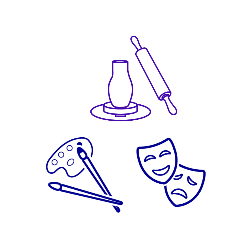 (choisissez une réponse ci-dessous) Jamais Entre 1 et 10 fois par an 1 fois par mois 1 fois par semaine Plus de 1 fois par semaine Autre : Si vous avez répondu « Jamais », Ne répondez pas aux 4 prochaines questions. Allez à la partie : « 5. La pratique sportive »Selon vous, les cours de pratique artistique sont :(choisissez une réponse ci-dessous)  Pas du tout accessible Un peu accessible Totalement accessible Est-ce que vous pensez que les salles d’activités artistiques sont accessibles ? (choisissez une réponse ci-dessous)Non Un peu Oui Est-ce que vous pensez que les cours proposés et l’accompagnement par le ou la professionnelle sont accessibles ? (choisissez une réponse ci-dessous)Non Un peu Oui Est-ce que le personnel sait répondre à vos questions ? (choisissez une réponse ci-dessous) Non Un peu OuiVous pouvez développer ici, En racontant une expérience que vous avez pu avoir par exemple : La pratique sportive (5/9)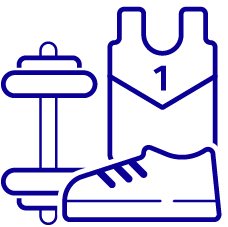 Vous prenez des cours de pratique sportive à Courbevoie :(choisissez une réponse ci-dessous) Jamais Entre 1 et 10 fois par an 1 fois par mois 1 fois par semaine Plus de 1 fois par semaine Autre : Si vous avez répondu « Jamais », Ne répondez pas aux 4 prochaines questions. Allez à la partie : « 6. Le cinéma Abel Gance »Selon vous, les cours de pratique sportive sont : (choisissez une réponse ci-dessous)Pas du tout accessible Un peu accessible Totalement accessible Est-ce que vous pensez que les salles de pratique sportive sont accessibles ? (choisissez une réponse ci-dessous)Non Un peu Oui Est-ce que vous pensez que les cours proposés, l’accompagnement par le ou la professionnelle sont accessibles ? (choisissez une réponse ci-dessous)Non Un peu Oui Est-ce que le personnel sait répondre à vos questions ? (choisissez une réponse ci-dessous) Non Un peu OuiVous pouvez développer ici, En racontant une expérience que vous avez pu avoir par exemple : Le cinéma Abel Gance (6/9)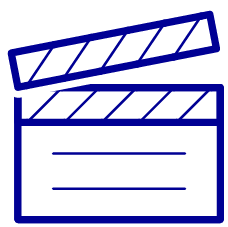 Vous allez au cinéma Abel Gance de Courbevoie :(choisissez une réponse ci-dessous) Jamais Entre 1 et 10 fois par an 1 fois par mois 1 fois par semaine Plus de 1 fois par semaine Autre : Si vous avez répondu « Jamais », Ne répondez pas aux 4 prochaines questions. Allez à la partie : « 7. La piscine de Courbevoie »Selon vous, le cinéma est : (choisissez une réponse ci-dessous)Pas du tout accessible Un peu accessible Totalement accessible Est-ce que vous pensez que le bâtiment est accessible ? (choisissez une réponse ci-dessous)Non Un peu Oui Est-ce que vous pensez que la programmation, les aides techniques disponibles sont accessibles ? (choisissez une réponse ci-dessous)Non Un peu Oui Est-ce que le personnel sait répondre à vos questions ? (choisissez une réponse ci-dessous) Non Un peu OuiVous pouvez développer ici, En racontant une expérience que vous avez pu avoir par exemple : La piscine de Courbevoie (7/9)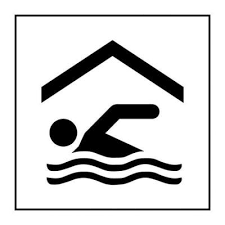 Vous allez à la piscine de Courbevoie :(choisissez une réponse ci-dessous) Jamais Entre 1 et 10 fois par an 1 fois par mois 1 fois par semaine Plus de 1 fois par semaine Autre : Si vous avez répondu « Jamais », Ne répondez pas aux 4 prochaines questions. Allez à la partie : « 8. La patinoire de Courbevoie »Selon vous, la piscine est : (choisissez une réponse ci-dessous)  Pas du tout accessible Un peu accessible Totalement accessible Est-ce que vous pensez que le bâtiment est accessible ? (choisissez une réponse ci-dessous) Non Un peu Oui Est-ce que vous pensez que les cours proposés, l’accompagnement par le ou la professionnelle sont accessibles ? (choisissez une réponse ci-dessous) Non Un peu Oui Est-ce que le personnel sait répondre à vos questions ? (choisissez une réponse ci-dessous) Non Un peu OuiVous pouvez développer ici, En racontant une expérience que vous avez pu avoir par exemple : La patinoire de Courbevoie (8/9)Vous allez à la patinoire de Courbevoie :(choisissez une réponse ci-dessous) Jamais Entre 1 et 10 fois par an 1 fois par mois 1 fois par semaine Plus de 1 fois par semaine Autre : Si vous avez répondu « Jamais », Ne répondez pas aux 4 prochaines questions. Allez à la partie : « 9. L’Ecollectif »Selon vous, la patinoire est : (choisissez une réponse ci-dessous)  Pas du tout accessible Un peu accessible Totalement accessible Est-ce que vous pensez que le bâtiment est accessible ?(choisissez une réponse ci-dessous)  Non Un peu Oui Est-ce que vous pensez que les cours proposés, l’accompagnement par le ou la professionnelle sont accessibles ? (choisissez une réponse ci-dessous)Non Un peu Oui Est-ce que le personnel sait répondre à vos questions ? (choisissez une réponse ci-dessous) Non Un peu OuiVous pouvez développer ici, En racontant une expérience que vous avez pu avoir par exemple : L’Ecollectif (9/9)Vous allez à l’Ecollectif à Courbevoie : (choisissez une réponse ci-dessous)  Jamais Entre 1 et 10 fois par an 1 fois par mois 1 fois par semaine Plus de 1 fois par semaine Autre : Si vous avez répondu « Jamais », Ne répondez pas aux 4 prochaines questions. Allez à la partie : « Votre participation »Selon vous, l’Ecollectif est : (choisissez une réponse ci-dessous)Pas du tout accessible Un peu accessible Totalement accessible Est-ce que vous pensez que le bâtiment est accessible ?(choisissez une réponse ci-dessous)  Non Un peu Oui Est-ce que vous pensez que les activités proposées sont accessibles ?(choisissez une réponse ci-dessous) Non Un peu Oui Est-ce que le personnel sait répondre à vos questions ? (choisissez une réponse ci-dessous) Non Un peu OuiVous pouvez développer ici, En racontant une expérience que vous avez pu avoir par exemple : Votre participationDans cette question, nous voulons savoir si vous pensez que la ville pense à vous quand elle fait des spectacles ou des expositions Est-ce que vous voudriez faire plus de sorties culturelles ?Par exemple aller plus au musée, au cinéma ou voir un spectacle (choisissez ci-dessous)Oui Non Autre : Pensez-vous que la ville pense à vous quand elle fait des spectacles ou des expositions ? (choisissez ci-dessous)Oui Non AutreSi vous avez répondu « Non », pourquoi pensez-vous que la ville ne pense pas à vous ?Répondez ci-dessous :Si la mairie propose de discuter autour de l’accessibilité à la culture à Courbevoie, Seriez-vous intéressé ? (choisissez ci-dessous)Oui Non Autre : Avez-vous des idées ou des propositions à ce sujet ?Si oui, écrivez-les ici : Je cherche des personnes concernées par le handicap, pour répondre à des questions sur l’accès à la culture. Je poserai ces questions au mois d’Avril. Si vous voulez répondre à ces questions, vous pouvez indiquer votre adresse mail ou numéro de téléphone ci-dessous : Avez-vous quelque chose à ajouter ? Si oui, écrivez-les ici : Quand vous avez fini de répondre aux questions, 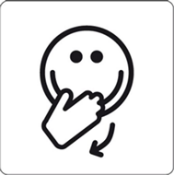 téléchargez ce document. Envoyez ce document ici : l.sauvion@ville-courbevoie.fr.Merci d’avoir répondu au questionnaire ! 